ABSTRAKMENINGKATKAN  KETERAMPILAN MENULIS TEKS EKSPOSISI MENGGUNAKAN METODE DISCOVERY LEARNING PADA SISWA KELAS X SMA BUDI SATRIA BANDAR SELAMATTAHUN PEMBELAJARAN 2021-2022RISKI RAHMADINI181214030
Penelitian ini memiliki tujuan, yaitu untuk mengevaluasi efektivitas penggunaan pembelajaran dengan metode Discovery Learning pada siswa kelas X-MIPA 2 Budi Satria Bandar Selamat dalam mata pelajaran Bahasa Indonesia. Selain itu penelitian ini juga memiliki tujuan untuk menganalisis hasil belajar siswa sebelum dan setelah menerapkan pembelajaran dengan menggunakan metode Discovery Learning. Variabel dalam penelitian ini terdiri dari pembelajaran menggunakan metode Discovery Learning sebagai variabel bebas dan hasil belajar siswa sebagai variabel terikat. Metode analisis data yang digunakan mencakup teknik analisis data deskriptif dan analisis statistika inferensial. Hasil penelitian menunjukkan bahwa sebelum menerapkan pembelajaran dengan metode Discovery Learning, rata-rata hasil belajar siswa adalah 70. Setelah menerapkan model ini, rata-rata hasil belajar siswa meningkat menjadi 78,46. Hal ini mengindikasikan peningkatan rata-rata nilai peserta didik sebesar 8,46. Hasil tersebut memberikan bukti bahwa penggunaan pembelajaran dengan metode Discovery Learning memiliki dampak positif terhadap kemampuan siswa dalam menulis teks eksposisi.Kata Kunci : Metode Discovery Learning,keterampilan menulis,pengaruh.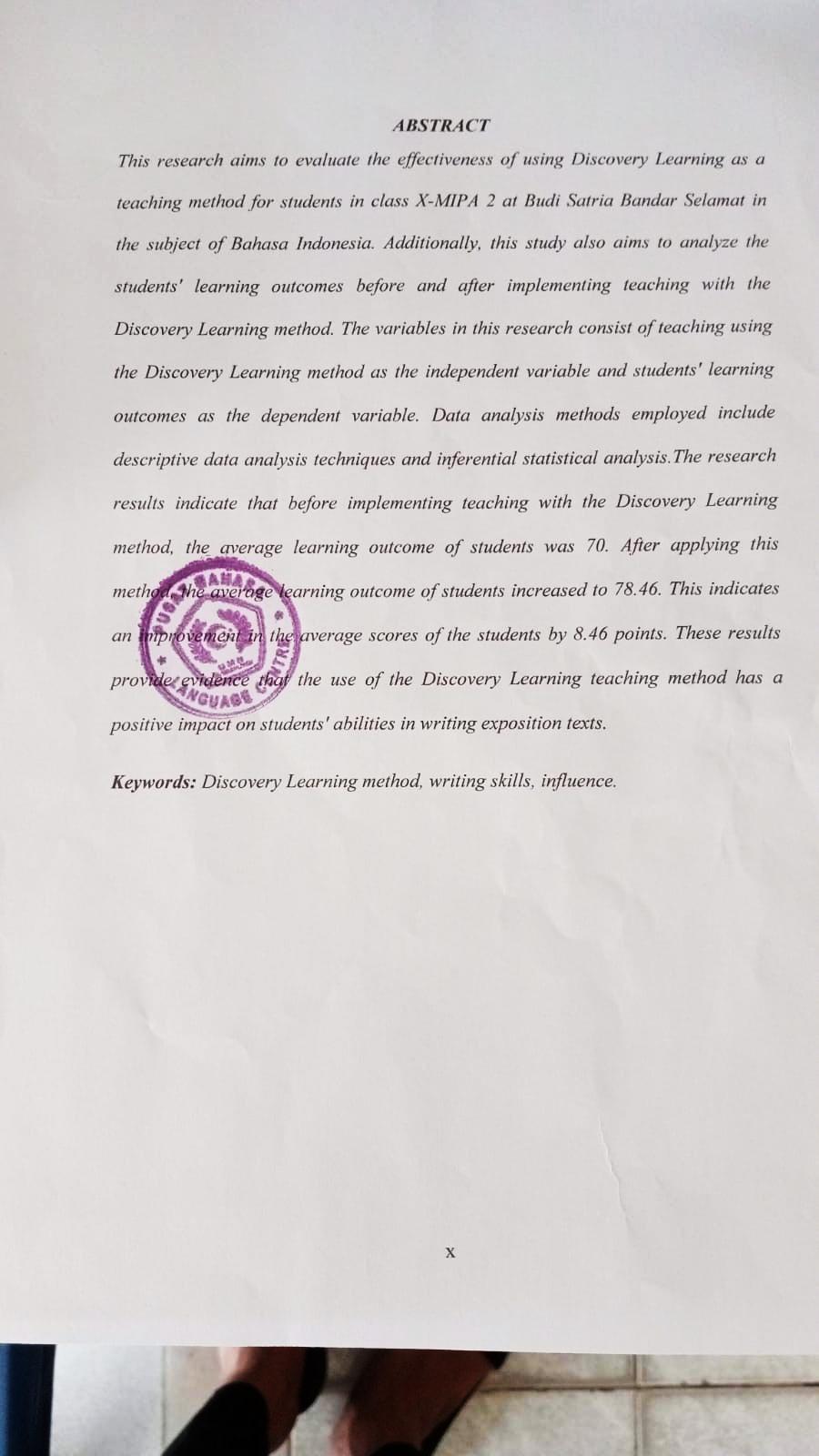 